Азбука безопасности!Уважаемые родители! Помните, если вы нарушаете правила, ваш ребенок будет поступать также. Согласно официальной статистике,ежегодно на дорогах под колеса попадает более 6 детей. Научите своих детей правилам безопасного перехода проезжей части дороги. Посвятите отдельную прогулку правилам перехода через дорогу и обратите внимание на светофор, знак пешеходного перехода, разметку на дороге. Вместе переходите дорогу, показывая ребенку пример.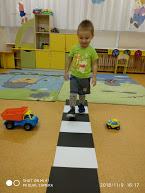 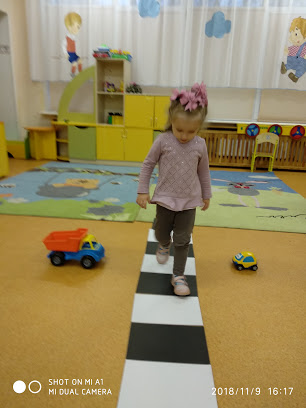 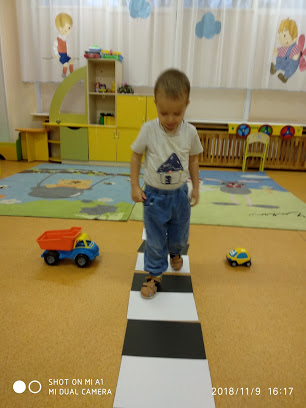 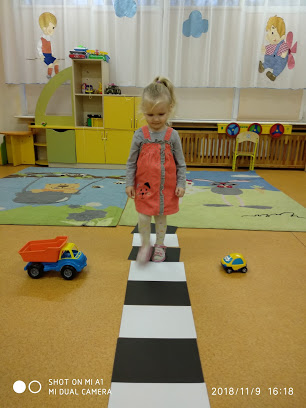 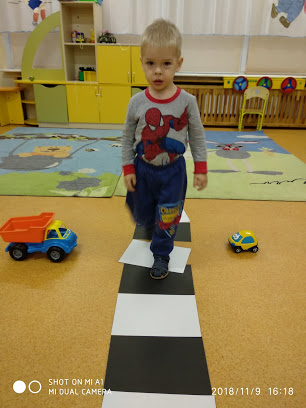 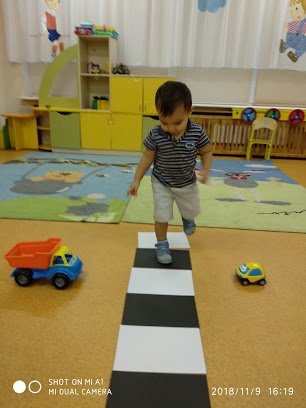 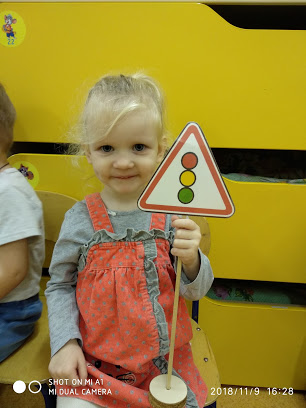 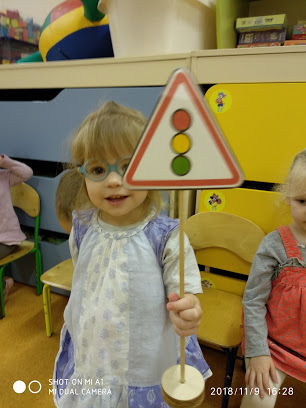 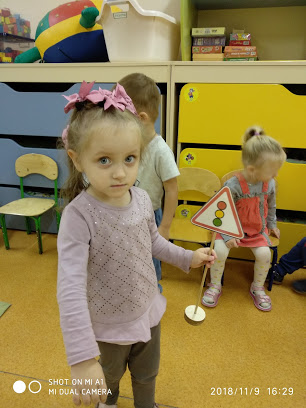 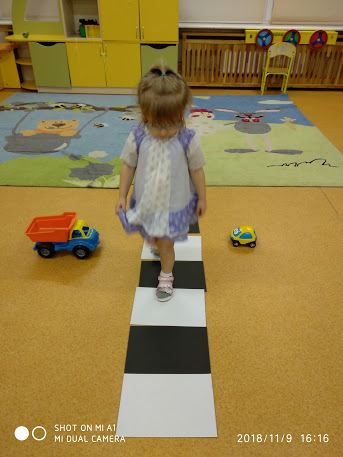 